Publicado en Badajoz el 18/03/2024 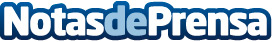 El Salón Natural Nieves Benítez estrena su nuevo sitio web mediante las ayudas europeas Next GenerationGracias al Kit Digital cuenta con una nueva plataforma web, consiguiendo un nuevo sitio web más accesible y con una interfaz mejoradaDatos de contacto:Carlosonlinevalles937685249Nota de prensa publicada en: https://www.notasdeprensa.es/el-salon-natural-nieves-benitez-estrena-su Categorias: Extremadura Belleza Bienestar Digital http://www.notasdeprensa.es